Att träna tillsammans är roligt så välkomna till Häverödal den 14 Maj!För en MTB-Cykel träning, för er födda 03 och äldre. Vi samlas klockan 10.00 på Lundåsvallen. Det kommer att vara två MTB-Cykel pass. Pass 1: Börjar klockan 10.00 och sedan är vi tillbaka klockan 12.00.Lunch: Ta med er egen matsäck, grill och mikro finns tillgängligt.Pass 2: Börjar klockan 13.00 och sedan är vi tillbaka cirka 15.00. Utrustning: MTB-Cykel, Hjälm, Vätskebälte, Matsäck, Kläder efter väder och tillgång till dusch och bastu finns tillgängligt till de som vill. 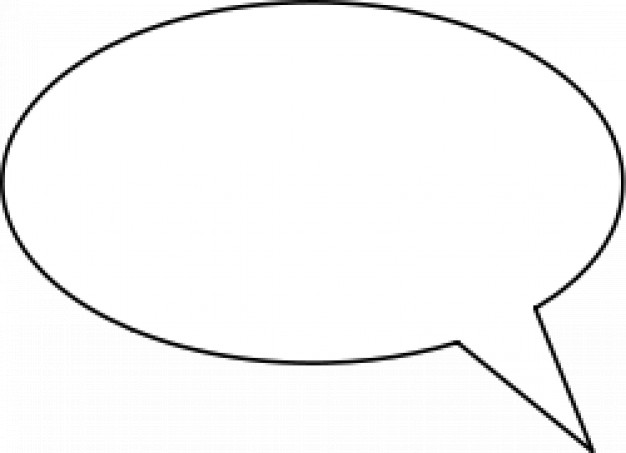 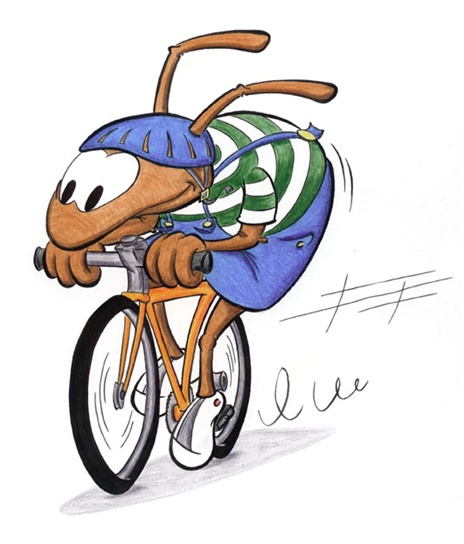                                  Hoppas vi ses den 14 Maj!Vid frågor ring:Roine: 070-2465614Jocke: 070-3503030